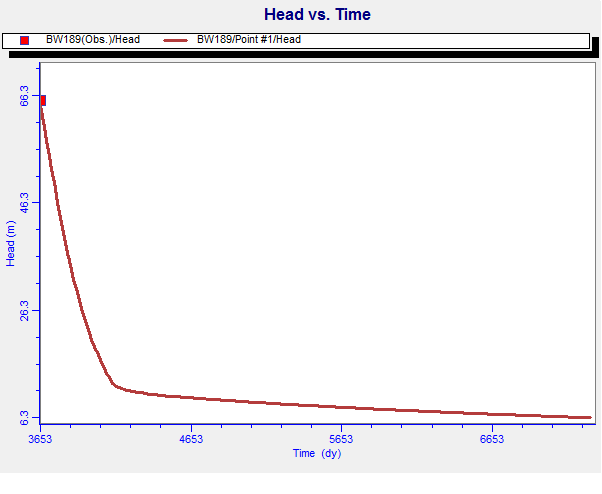 Fig. 48. Head Vs time graph of BW 189 (Tirurangadi) after prediction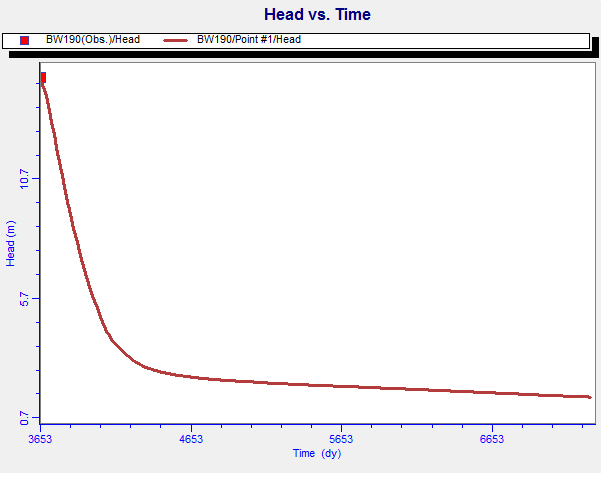 Fig. 49. Head Vs time graph of BW 190 (Tanur) after prediction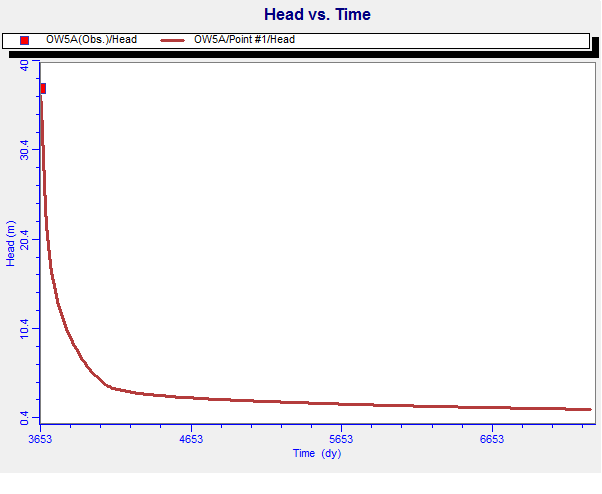 Fig. 50. Head Vs time graph of OW 5A (Parappanangadi) after prediction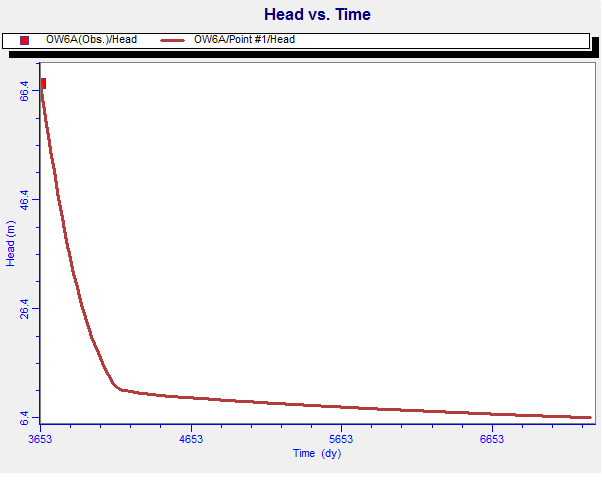 Fig. 51. Head Vs time graph of OW 6A (Tirurangadi) after prediction